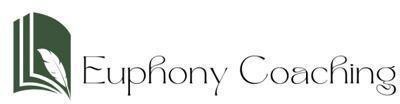 Analysis Questionnaire - FreshmanYour name:The high school you attend and where it is located. If you have attended more than one high school, please list them all and provide when you attended each high school and why you transferred.What activity or activities do you spend the most time on outside of school classes and studying? Why?What do you plan to major in and why did you choose this major? If you haven’t decided yet, what are you considering?What do you hope to achieve or what change or contribution do you hope to make to a community, people, or world through this major?Do you have any diagnosed medical conditions (either you or your family) or family difficulties (e.g., low income, family death, heavy family responsibilities, abuse, etc.) that have impacted your school or extracurricular performance? If so, please explain the situation/condition and how it affected you.Are you a first-generation student or is there a language barrier in your household?What UC campuses are you planning to apply to? Which are your top choices?Other than its location or financial considerations, why do you want to attend the University of California?Provide your transcript and your planned senior year schedule.